			MEETING MINUTES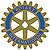 Meeting Title:	  Board Meeting of Rotary Passport ClubDate:		  November 10, 2016Time:		  4:27pm	Attendance:	  Dwight Chambers, Deanne Baquera, Bill Wittich,   Michael Reinero, Carol Langley, JoAnne Tanner,   Leigh-Ann Reinero, Andrew Avalos, Christie HarrisonApproval of Minutes:Motion:  It was moved by Mike Reinero and seconded by Andrew Avalos that the minutes from the August 26, 2016 board meeting and the minutes from the September 26, 2016 board meeting be approved.  So Passed.Director Reports: Foundation – Carol LangleyDiscussion:  Carol provided the board with a copy of the Recognition Report and Rotary Foundation Levels of Giving (see attached).  Education is the best way to promote the Rotary Foundation to the club and part of that will be done through the newsletter.  Carol will be speaking to the club about the Global Rewards program and how the Foundation benefits.  She will also be reaching out to our sustaining members & PHF members Membership – Bill Wittich Discussion:  Bill passed out a sheet that includes new language for the Bylaws concerning membership (see attached).  Some of the highlights include:  *Rotary is no longer making a distinction between e-clubs and traditional clubs.*RI Semiannual Club Dues are going up $2 each year between now and the 2019/2020 membership years.*Two Rotarians residing at the same address may choose to subscribe jointly to the Rotarian.*Members who have outstanding balances due in their club aren’t eligible to transfer to a new club until they have paid their balances in full.He also included a membership roster.We discussed new member induction and decided that Leigh-Ann Reinero would contact new members inviting them to the Induction.Service – Andrew AvalosDiscussion: Continuing to send emails.  We need to find a way to measure how much our membership is actually participating in events being posted.Club Administration – Christie HarrisonDiscussion: 25 to 30 people attended the Midtown Mixer in September and 15 at the Foundation Dinner.  The Holiday party is planned for December 15 at Monks Cellar in Roseville from 5pm -8pm.  We are requesting that guests bring a $10 gift card to support Lilliput foster youth.Action:  In order to get feedback from members, Christie would like to send out a survey to the membership to get ideas about socials.Officer Reports:Vice President – Bill Wittich for Ann WittichDiscussion: Ann is continuing to work on Red Badge programSecretary – Leigh-Ann ReineroDiscussion: A report was handed out (see attached) showing our Membership statistics broken down by month.  We began the Rotary year with 82 members.  We gained 9 new members and terminated 4 members giving us a total of 87 members currently in the club.Action: Dwight Chambers, Bill Wittich and Leigh-Ann Reinero will be meeting to help streamline communication and processing for new members.  Treasurer – Deanne Baquera Discussion: The budget was reviewed with dues structure being a big concern.  Because of the way Rotary International charges clubs/members dues, our members transferring from another club are paying RI dues twice.  While this is out of our control, it was suggested by Mike Reinero that dues be billed everyone 6 months.  Discussion was also had about whether or not to increase dues to include meeting meals. Action: 1) Dwight Chambers, Carol Langley, and Christie Harrison will be looking into alternate locations for meetings in order to help bring down the cost.2) Another board meeting will be held on Tuesday, November 15 at 4:30pm at Cheese Louise to discuss and finalize details concerning the budget.Old Business:Old Business was tabled until our next board meeting on November 15, 2016New Business:RFP Joint Mixer/Meetings – Mike ReineroDiscussion: It was proposed that Passport change it’s meeting structure by continuing to hold 4 quarterly meetings a year, but then work with 8 other clubs to do one joint meeting a year with that club as well as help promote and provide manpower for that club’s project of choice.  Motion: It was moved by Deanne Baquera and seconded by Bill Wittich that Mike move forward with talking to 3 different club leaders to see if there is interest in our proposal.  So passed.Friends & Family Membership Program – Dwight ChambersDiscussion: In order to help increase Passport membership, Dwight suggested we begin a Friends and Family program that targets spouses and other family members of club members from other clubs.  This allows for a more economical approach for a family to have everyone become involved with Rotary and is beneficial to both clubs involved.  Action: Dwight and Mike will meet to define the programRYLA – Dwight ChambersDiscussion:  When the Rancho Murietta club dissolved, two of its members who transferred to our club, Jan Valine & Jeff McAlpin, asked to have $3,000 transferred to the Rotary Passport Club to be used specifically for sending students from the Rancho Murietta area to RYLA for as long as the funds lasts.  Motion:  It was moved by Mike Reinero and seconded by JoAnne Tanner that we accept the funds from the Rancho Murietta Club for the purpose of RYLA students and put the money in a separate account.  So passed.Next Quarterly Mixer – Dwight ChambersDiscussion:  Our next meeting will be on February 9, 2017All other New Business on the agenda not discussed will be brought up again at the board meeting on November 15, 2016.Meeting adjourned at 5:45pm